康寧學校財團法人康寧大學University of Kang Ning護理科基本護理學實習計畫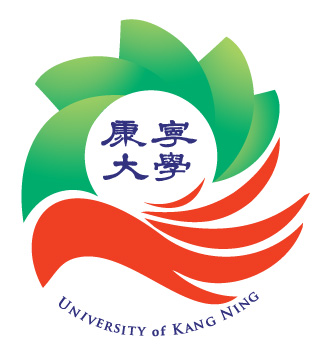 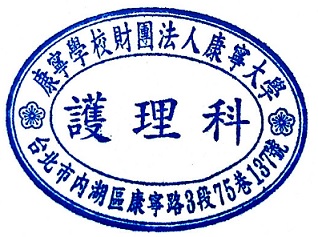 108學年度第1學期康寧學校財團法人康寧大學護理科護理實習計畫108.05.14科務會議通過實施科目：基本護理學實習學分：3學分時數：共計128小時(含臨床實習120小時及實習前說明會4小時、實習後評值會4
      小時)實習學生：護理科五專三年級學生負責教師：1. 課程負責教師：林千惠、嚴惠宇、呂莉婷、陳姿螢老師         2. 實習指導教師：護理專業教師群實習時間：108.07.01～108.09.06。實習單位：臺北市立聯合醫院中興院區8C、9A、9B，仁愛院區8東、9西、11西，陽
          明院區6A，忠孝院區9東，台北慈濟醫院13B、15B病房，亞東紀念醫院
          及各實習合約醫療院所。學生於實習期間，因行為偏差或特殊原因導致影響實習，均依實習異常學生輔導程序規定予以輔導。基本護理學實習課程可達成本校及本科核心能力培育之說明
基本護理學實習計畫實習目標：(一)、學生能運用同理心並發展人性化的關懷照護。(NBHC4)(二)、學生能提供以病人為中心及病人安全之護理活動。(NBHB1、NBHC4)(三)、學生能表現出親切、有禮、主動學習、負責任的態度。(NBHC1、NBHC3)(四)、學生能運用基本護理學知識與技能於臨床照護活動。(NBHB1)(五)、學生能判讀檢驗、檢查報告以及查詢藥物並書寫藥卡。(NBHB2)(六)、學生能運用溝通技巧與病人建立專業性人際關係。(NBHC2)    (七)、學生能運用護理過程提供病人基本的照護活動。(NBHA1、NBHB1)二、實習進度與教學活動（詳見附件一）三、實習作業 (作業格式詳見附件二)病房常見診斷與藥物(依單位特性及臨床指導教師規定)實習心得（週心得2篇及總心得1篇）。個案照護重點1篇。實習自評及教師回饋單(提供臨床表現之參考依據)。四、成績評量(評量內容詳見附件三)臨床表現：70% (包括學生自評10%、實習指導教師70%及單位護理長20%；學生
　　　　　自評及教師回饋詳見附件三)紙筆測驗：30% (包括常見診斷與藥物10%、平時測驗20%、實習心得20%及個案
　　　　　照護重點50%)五、參考書目王月琴等編著(2018) ‧基本護理學(八版)‧台北：永大。蘇麗智等編著(2018)‧實用基本護理學(八版)‧台北：華杏。余怡珍等編著(2013)‧新編基本護理技術(四版)‧台北：新文京。曹麗英等編著(2013)‧新編基本護理學(五版)‧台北：新文京。附件一基本護理學實習進度表                        附件二病房常見疾病診斷學生姓名：              學號：______________    實習醫院/單位：______________________實習日期：   年   月   日 至    年   月   日診斷縮寫                      診斷全文                         中文1.                                                             2.                                                             3.                                                             4.                                                             5.                                                             6.                                                             7.                                                             8.                                                             9.                                                             10.                                                            11.                                                            12.                                                            13.                                                            14.                                                            15.                                                            附件二基本護理學實習 週心得（第一週）學生姓名：              學號：______________    實習醫院/單位：______________________實習日期：   年   月   日 至    年   月   日內容包括：實習目標的達成情形、問題的發現、需要教師協助事宜、心得與感想老師評語：附件二基本護理學實習 週心得（第二週）學生姓名：              學號：______________    實習醫院/單位：______________________實習日期：   年   月   日 至    年   月   日內容包括：實習目標的達成情形、問題的發現、需要教師協助事宜、心得與感想老師評語：附件二基本護理學實習 總心得學生姓名：             學號：______________ 實習醫院/單位：______________________實習日期：   年   月   日 至    年   月   日一、針對此次實習目標的達成、實習方式及實習環境等方面，請提出您的心得及建議。二、請寫出您在此次實習中印象最深刻或最有成就感的照護經驗？附件二個案照護重點個案基本資料：此次入院經過：過去病史：（過去疾病、發生時間及治療或慣用藥物，可列表或以流程圖方式呈現）家庭史：（家庭樹：含三代家庭成員、年齡、遺傳疾病及死亡原因）五、生理評估：六、目前醫囑：七、檢查及檢驗報告:（一）抽血CBC/DC
    範例：（二）生化抽血SMA（三）尿液常規urine routine（四）糞便常規stool routine（五）血液培養blood culture、尿液培養urine culture、痰液培養sputum culture（六）其他檢查如：心電圖、腦波、超音波、胃鏡、核磁共振等檢查（七）會診：年/月/日、因何原因、會診科別、會診結果、會診醫師建議如何處置八、健康問題：將個案目前所有的健康問題以PES方式呈現，並選擇一個最重要/優先處理的   
    健康問題完成以問題為導向的紀錄/焦點紀錄法方式呈現(參考格式詳見下表)八、健康問題(續)    健康問題書寫方式請依照單位記錄方式進行（二擇一）附件二基本護理學實習 自評表學生姓名：             學號：______________ 實習醫院/單位：______________________實習日期：   年   月   日 至    年   月   日在完成基本護理學實習後，請同學依據下列專業核心能力之達成情形進行評值。附件三康寧大學護理科 基本護理學實習 臨床實習評量表學生姓名：             學號：______________ 實習醫院/單位：______________________實習日期：   年   月   日 至    年   月   日實習指導教師評語：臨床實習總成績康寧大學護理科 基本護理學實習 學習經驗記錄單學生姓名：             學號：______________ 實習醫院/單位：______________________實習日期：   年   月   日 至    年   月   日校核心能力創造力A創造力A就業力B就業力B就業力B服務力C服務力C服務力C服務力C總和院核心能力創新思考能力HA創新思考能力HA專業實務能力HB專業實務能力HB專業實務能力HB敬業樂群能力HC敬業樂群能力HC敬業樂群能力HC敬業樂群能力HC總和科核心能力批判性思考能力創新能力一般臨床護理技能基礎生物醫學科學終生學習克盡職責性溝通與合作倫理素養關愛總和系科(中心)
核心能力編號NBHA1NBHA2NBHB1NBHB2NBHB3NBHC1NBHC2NBHC3NBHC4權重百分比50501005101010100週次進度內容實習評量及教學活動第一週單元主題：課程介紹暨認識醫療環境與臨
床護理之工作項目及進行方式教學內容：說明實習目標、實習計畫、實習規則、作業及評量方式。1-2認識醫療環境（含病房環境及設備、職場安全與防護措施）。1-3實習機構及病房學習資源介紹。1-4介紹醫療小組成員之角色與職責。1-5認識病房常見疾病診斷、藥物、檢查、
病歷單張及常規護理活動與技術。1-6複習觀察、溝通技巧與病人及家屬建立治療性人際關係。1-7利用病歷、會談、觀察收集病人資料 1-8認識病人之藥物。1-9參與病房常規及基本照護活動。1-10運用與妥善分配時間。教學特色1.實習教師與醫護團隊共同指導護生教學。2.學生到病人單位跟著老師或護理人員學習病人照護的技巧。3.床邊教學，學生實際參與臨床病人照護活動。4.引導學生將課室所學與臨床照護相互結合。活動1.實習前舉辦說明會，實習組檢查實習服裝儀容，並說明預防針扎、職場性騷擾防範、病人資料保密、實習規則等事宜。2.安排參觀醫院各部門如門診、急診、未使用的負壓隔離病房、藥劑部、檢驗室、復健部、各類檢查室或特殊單位。3.安排體驗臨床技能中心、圖書館館員進行館藏及文獻資料庫介紹，以及護理部安排之護生教學活動。4.引導學生與醫療團隊、病人及家屬互動。5.指導學生閱讀病歷
(包含醫囑及各種護理表單)。6.參與病人照護活動。7.介紹單一劑量藥車。8.醫療儀器教學。評量方式1.病房常見診斷與藥物（含個案藥卡)。2.週心得1篇。
第二週單元主題：臨床護理活動之執行方法與技巧教學內容：1-1正確執行常規護理活動。1-2與病人及家屬建立治療性人際互動關係。1-3系統性的觀察病人。1-4分析個案資料，發現病人基本的健康問題。1-5提供個案基本的護理措施。1-6護理報告書寫指導。教學特色1.執行個案護理。2.經由個案護理引導學生用心、細心、親切的對待病人。3.學習病人照護並且妥善分配時間。4.正確執行給藥程序。5.鼓勵學生主動向護理人員提出學習機會。活動1.執行以病人為中心及病人安全的護理。2.每位同學確實要做到病房常見的基本護理技術，且增加練習的次數。評量方式1.口述病人觀察及照護重點2.口述醫囑或個案照護重點3.執行病人照護活動的正確性、完整性與熟練度。4.學習態度與積極主動性 5.週心得1篇6.期中評值(在單位進行)。第三週單元主題：體認角色轉變，培養專業態度與倫理素養教學內容：1-1說出護理人員的角色及功能。1-2同理病人及家屬的感受，表現關愛。1-3透過個案照護活動，省思專業成長。1-4運用基本護理學知識與技能於臨床照護。1-5獨立完成基本照護活動，並妥善分配時間。1-6運用批判性思考和問題解決技巧於臨床照護活動。1-7專業態度與行為表現。教學特色1.經由個案護理引導學生認識疾病臨床表徵與照護重點。2.引導學生結束護病關係。活動1.實習結束，感恩與分享。2.與單位進行實習評值會。評量方式1.學生自評、老師評核、單位護理長評核。2.個案照護重點作業。3.實習總心得1篇。4.實習自評表1篇。5.個別評值與實習總評值。床號：    姓名：    性別：□男□女    年齡：床號：    姓名：    性別：□男□女    年齡：入院日期：   年    月    日入院日期：   年    月    日入院診斷：(含中英文)入院診斷：(含中英文)語言：□國語□閩南語□客語□其他：語言：□國語□閩南語□客語□其他：教育程度：□不識字□小學□國中□高中□專科□大學□碩博士教育程度：□不識字□小學□國中□高中□專科□大學□碩博士宗教信仰：□無□佛教□道教□基督教□天主教□回教□其他：宗教信仰：□無□佛教□道教□基督教□天主教□回教□其他：婚姻狀況：□未婚□已婚□離婚□喪偶□其他：婚姻狀況：□未婚□已婚□離婚□喪偶□其他：職業：職業：過敏史食物 (種類)：過敏史藥物 (藥品)：主觀資料主觀資料客觀資料營養、代謝、皮膚□食慾正常□食慾不振□噁心□嘔吐□咀嚼困難□吞嚥困難體重︰增加(____公斤)減少(＿＿公斤)飲水量︰＿＿＿＿＿／天□皮膚搔癢□味覺改變□口乾□口腔疼痛飲酒︰□無□有(類別＿＿＿酒量＿＿／天)偏好食物︰禁忌食物︰其他：身高︰＿＿公分    體重︰＿＿公斤BMI：牙齒︰□正常□蛀牙□缺牙□假牙(□活動□固定)□舌苔□口臭□口內有病灶□皮膚飽滿度正常□脫水或皮膚乾燥□水腫 (部位︰＿＿＿ ) □皮膚完整 (破皮部位︰＿＿＿)□紅斑□瘀斑□色素沉著□黃疸□毛髮稀疏或脫落□指甲正常□指甲異常其他：排泄排尿：□正常□失禁□頻尿□急尿□尿痛或燒灼感□排尿困難□尿流細□滴尿□夜尿□尿豬留排便：□正常□便秘□腹瀉□失禁□大便變細痔瘡：□無□有其他：排尿：□正常□多尿□少尿□無尿小便顏色：□正常□茶色□血尿□性質混濁大便顏色：□正常□血便□黑便□灰白色其他：活動、運動□容易疲倦□呼吸困難□用力時呼吸困難咳嗽(□有痰□無痰)抽菸：□無□有(＿＿包/天)□行動困難□不能執行日常生活活動□胸悶□麻木(部位：＿＿)□刺痛(部位：＿＿)□胸痛(持續時間：＿＿放射部位：＿＿誘發因素：＿＿減輕方法：＿＿)其他：體溫：＿＿℃血壓：＿＿mmHg脈搏：＿＿次/分(□規則□不規則□強□弱)心尖脈：＿次/分呼吸：＿次/分(□規則□不規則□淺□深)□鼻翼呼吸□使用呼吸輔助肌□端坐呼吸□陣發性夜間呼吸困難□杵狀指(趾)□痰咳□痰(顏色：＿量：＿)□發紺(部位：)□蒼白□微血管充盈時間延長下床：□步態穩□步態不穩補助用具：□輪椅□柺杖□助行器□義肢進食：□自行完成□須他人協助穿著：□自行完成□須他人協助沐浴：□自行完成□須他人協助如廁：□自行完成□須他人協助肌肉張力：□正常□強直型□弛緩型關節活動度(ROM)：其他：睡眠、休息就寢時間：＿，睡眠時數：＿小時/天□午睡(約＿小時)□睡眠中斷□早醒□難入睡□夢魘(使用安眠藥：□無□有)其他：打哈欠□黑眼圈□無精打彩嗜睡□日夜顛倒其他：長期醫囑(含常規治療及使用藥物)說明日期項目正常參考值結果判讀或說明105.7.2WBC白血球計數4000-10800/uL21560/uL偏高：感染與發炎、組織損傷如燒傷、膿瘍、外傷、急性心肌梗塞等，癲癇發作、痙攣、尿毒症。個案因肺炎所以WBC偏高。健康問題(P)導因(E)鑑定性特徵(S)1.睡眠型態紊亂1.病房太吵3.病房太熱主觀:晚上睡不著夜裡起來好多次客觀:夜間醒來3次以上反應遲緩2.3.以此類推日期/時間Focus(焦點)D.A.R.T.105.7.2失眠D：病人主訴晚上睡不著，夜裡起來好多次。評估時發
   現夜間醒來3次以上，反應遲緩105.7.2失眠A：105.7.2失眠R：105.7.2失眠T：日期健康問題/導因護理目標護理措施評值修正107.7.2睡眠型態紊亂/
1.病房太吵2.病房太熱近程：遠程：實習目標自我評值教師回饋一、關愛(10%)主動參與病人的照護活動。運用同理心與病人進行互動。提供病人人性化的關懷照護。尊重病人的隱私。二、一般臨床護理技能(50%)運用基本護理學知識於臨床照護。說出所執行基本護理技術的學理及注意事項。指導下正確熟練的執行基本護理技術。提供病人個別性、連續性及整體性的基本照護。遵守實習機構訂定的病人安全作業流程。三、基礎生物醫學科學(10%)了解病房常見的檢查項目、目的和注意事項。判讀病人的檢驗報告、檢查結果及臨床意義。說出病人用藥的種類、作用、副作用及注意事項。四、克盡職責(5%)儀容整潔、態度有禮、守時。表現主動、積極、負責任的學習態度。五、溝通與合作(10%)描述治療性與非治療性會談技巧。說出與病人建立專業性人際關係的注意事項。運用治療性溝通技巧與病人及家屬建立良好的護病關係。六、倫理素養(10%)遵守專業倫理規範。遵守護理職業道德七、批判性思考能力(5%)運用病歷、會談、觀察收集病人資料。發現病人基本健康問題及其影響因素。運用批判性思考執行以病人為中心及病人安全之護理照護活動。科核心能力評值項目配分比例學生自評10%實習老師70%護理長20%關愛(10％)一、執行以病人為中心的護理活動。一、執行以病人為中心的護理活動。一、執行以病人為中心的護理活動。一、執行以病人為中心的護理活動。一、執行以病人為中心的護理活動。關愛(10％)1.主動參與病人的照護活動。3關愛(10％)2.運用同理心與病人進行互動。3關愛(10％)3.提供病人人性化的關懷照護。2關愛(10％)4.尊重病人的隱私。2一般臨床護理技能(50％)二、運用基本護理學知識與技能於臨床照護活動。二、運用基本護理學知識與技能於臨床照護活動。二、運用基本護理學知識與技能於臨床照護活動。二、運用基本護理學知識與技能於臨床照護活動。二、運用基本護理學知識與技能於臨床照護活動。一般臨床護理技能(50％)1.運用基本護理學知識於臨床照護。10一般臨床護理技能(50％)2.說出所執行基本護理技術的學理及注意事項。10一般臨床護理技能(50％)3.指導下正確熟練的執行基本護理技術。10一般臨床護理技能(50％)4.提供病人個別性、連續性及整體性的基本照護。10一般臨床護理技能(50％)5.遵守實習機構訂定的病人安全作業流程。10基礎生物醫學科學(10%)三、運用基礎生物醫學知識於病人健康資料之判讀。三、運用基礎生物醫學知識於病人健康資料之判讀。三、運用基礎生物醫學知識於病人健康資料之判讀。三、運用基礎生物醫學知識於病人健康資料之判讀。三、運用基礎生物醫學知識於病人健康資料之判讀。基礎生物醫學科學(10%)1.了解病房常見的檢查項目、目的和注意事項。3基礎生物醫學科學(10%)2.判讀病人的檢驗報告、檢查結果及臨床意義。3基礎生物醫學科學(10%)3.說出病人用藥的種類、作用、副作用及注意事項。4克盡職責（5％）四、展現專業態度與行為於臨床學習活動。四、展現專業態度與行為於臨床學習活動。四、展現專業態度與行為於臨床學習活動。四、展現專業態度與行為於臨床學習活動。四、展現專業態度與行為於臨床學習活動。克盡職責（5％）1儀容整潔、態度有禮、守時。2克盡職責（5％）2表現主動、積極、負責任的學習態度。3溝通與合作(10％)五、運用治療性溝通技巧與病人建立專業性人際關係。五、運用治療性溝通技巧與病人建立專業性人際關係。五、運用治療性溝通技巧與病人建立專業性人際關係。五、運用治療性溝通技巧與病人建立專業性人際關係。五、運用治療性溝通技巧與病人建立專業性人際關係。溝通與合作(10％)1.描述治療性與非治療性會談技巧。3溝通與合作(10％)2.說出與病人建立專業性人際關係的注意事項。3溝通與合作(10％)3.運用治療性溝通技巧與病人及家屬建立良好的護病
關係。4倫理素養（10％）六、展現專業態度與行為於臨床學習活動六、展現專業態度與行為於臨床學習活動六、展現專業態度與行為於臨床學習活動六、展現專業態度與行為於臨床學習活動六、展現專業態度與行為於臨床學習活動倫理素養（10％）1.遵守專業倫理規範。5倫理素養（10％）2.遵守護理職業道德。5批判性思考能力(5％)七、運用護理過程解決病人的基本健康問題。七、運用護理過程解決病人的基本健康問題。七、運用護理過程解決病人的基本健康問題。七、運用護理過程解決病人的基本健康問題。七、運用護理過程解決病人的基本健康問題。批判性思考能力(5％)1.發現病人基本的健康問題及影響因素。2批判性思考能力(5％)2.解決病人的基本健康問題。3分數小計分數小計100總得分總得分總得分評量項目原始得分乘積分數臨床評量表(70%)臨床作業評量(30%)實習總成績(100%)實習總成績：實習總成績：本人已將『實習評量表』發給學生，並已充分向學生說明實習評量內容。教師簽名:  日期：　　年　　月　　日   (實習開始)本人已充分閱讀及理解『實習評量表』之成績及內容。學生簽名:              日期：　　年　　月　　日 (實習結束)實習指導教師護理長單位督導長護理科教研組護理科主任學習經驗/技術名稱見習/協助/獨立完成見習/協助/獨立完成見習/協助/獨立完成見習/協助/獨立完成見習/協助/獨立完成見習/協助/獨立完成見習/協助/獨立完成見習/協助/獨立完成見習/協助/獨立完成見習/協助/獨立完成見習/協助/獨立完成見習/協助/獨立完成學習經驗/技術名稱日期日期日期評值者日期評值者日期評值者日期評值者日期評值者臥有病人床生命徵象測量鼻胃管灌食鼻胃管護理小量灌腸（含甘油球灌腸）女病人存留導尿女病人單次導尿口服給藥肌肉注射法皮下注射法（胰島素注射）皮內注射法
(PST)靜脈輸液給藥會陰沖洗特別口腔護理床上沐浴床上洗髮背部護理被動性全關節運動協助病人更衣大量灌腸冷熱應用(熱水袋、冰枕)檢體收集上下輪椅其他